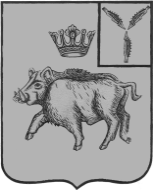 АДМИНИСТРАЦИЯБАЛТАЙСКОГО МУНИЦИПАЛЬНОГО РАЙОНАСАРАТОВСКОЙ ОБЛАСТИП О С Т А Н О В Л Е Н И Ес.БалтайО внесении изменений в постановление администрации Балтайского муниципального района от 21.11.2017 № 483 «Об утверждении административного регламента по предоставлению муниципальной услуги «Согласование размещения нестационарных торговых объектов»В соответствии с Федеральным законом от 30.12.2020 № 509-ФЗ «О внесении изменений в отдельные законодательные акты Российской Федерации», руководствуясь Уставом Балтайского муниципального района,ПОСТАНОВЛЯЮ:1.Внести в постановление администрации Балтайского муниципального района от 21.11.2017 № 483 «Об утверждении административного регламента по предоставлению муниципальной услуги «Согласование размещения нестационарных торговых объектов» (с изменениями от 24.04.2018 № 184, от 25.01.2019 № 58, от 09.09.2019 №377, от 27.02.2020 № 76, от 19.06.2020 № 209, от 10.06.2021 № 189) следующее изменение:1.1.В приложении к постановлению:1)Приложение № 2 к административному регламенту изложить в новой редакции согласно приложению.2.Настоящее постановление вступает в силу со дня его обнародования.3.Контроль за исполнением настоящего постановления возложить на начальника управления экономики и муниципальных закупок администрации  Балтайского муниципального района.Глава Балтайскогомуниципального района						А.А.ГруновПриложениек постановлению администрацииБалтайского муниципального района от 06.08.2021 № 274Главе Балтайского муниципального района ____________________________________от ____________________________________(полное наименование юридического лица/Ф.И.О. индивидуального предпринимателя)____________________________________(юридический адрес/фактический адрес; телефон)ЗАЯВЛЕНИЕПрошу выдать разрешение на размещение нестационарного торгового объекта _____________________________________________________________________________________________________________________________(тип объекта, специализация, период размещения (для сезонных объектов торговли),__________________________________________________________________адрес (адресное обозначение)сроком на _________________________________________________________Государственный регистрационный номер записи о создании юридическоголица, индивидуального предпринимателя ______________________________Данные документа, подтверждающего факт внесения сведений о юридическом лице в Единый государственный реестр юридических лиц (для юридических лиц)__________________________________________________________________Данные документа, подтверждающего факт внесения сведений о индивидуальном предпринимателе в Единый  государственный реестр индивидуальных предпринимателей (для индивидуальных предпринимателей)__________________________________________________________________Идентификационный номер налогоплательщика ________________________Данные документа о постановке юридического лица (индивидуальногопредпринимателя) на учет в налоговом органе__________________________________________________________________Приложение: на __________ листах._________________________________________________   ______________(дата, подпись руководителя, печать/дата, подпись) 				(Ф.И.О.)Реквизиты доверенности, реквизиты документа, удостоверяющего личность(для представителя заявителя) _________________________________________________________________________ / _______________________________(ФИО/наименование заявителя) 		       (подпись заявителя/представителя заявителяСоглас(ен)на  на обработку персональных данных  _________ (                               )								     (подпись) расшифровка подписиОбязуюсь сообщать об обстоятельствах, влекущих прекращение оказания муниципальной услуги:"___" __________ 20_ г.		________________ (подпись заявителя)Верно: и.о.начальника отдела делопроизводстваадминистрации Балтайскогомуниципального района					Н.В.БабошинаРезультат предоставления муниципальной услуги прошу выдать:Отметить нужное<*> (знаком V)через МФЦчерез орган, предоставляющий муниципальную услугу